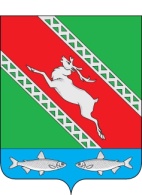 РОССИЙСКАЯ ФЕДЕРАЦИЯИРКУТСКАЯ ОБЛАСТЬАдминистрациямуниципального образования «Катангский район»ПОСТАНОВЛЕНИЕот 7 мая 2023 года                          село Ербогачен                                                № 165 - пО введении режима функционирования «Чрезвычайная ситуация» для Катангского муниципального звена территориальной подсистемы единой государственной системы предупреждения и ликвидации чрезвычайных ситуаций Иркутской области на территории Подволошинского муниципального образования в связи с осложнением гидрологической обстановки в районе населенного пункта ПодволошиноВ связи с осложнением гидрологической обстановки и образованием заторных явлений ниже населенного пункта Подволошино, в соответствии с Федеральным законом от 21 декабря 1994 года № 68-ФЗ «О защите населения и территорий от чрезвычайных ситуаций природного и техногенного характера», постановлением Правительства Российской Федерации от 30 декабря 2003 года № 794 «О единой государственной системе предупреждения и ликвидации чрезвычайных ситуаций», протоколом заседания комиссии по предупреждению и ликвидации чрезвычайных ситуаций и обеспечению пожарной безопасности муниципального образования «Катангский район» от 7 мая 2023 года № 17, руководствуясь статьей 48 Устава муниципального образования «Катангский район», администрация муниципального образования «Катангский район»ПОСТАНОВЛЯЕТ:1. С 18 часов 00 минут 7 мая 2023 года ввести режим функционирования «Чрезвычайная ситуация» для Катангского муниципального звена территориальной подсистемы единой государственной системы предупреждения и ликвидации чрезвычайных ситуаций Иркутской области на территории Подволошинского муниципального образования в связи с осложнением гидрологической обстановки в районе населенного пункта Подволошино.2. Установить местный уровень реагирования.3. Зоной чрезвычайной ситуации определить Подволошинское муниципальное образование.4. Руководителем чрезвычайной ситуации, связанной с ликвидацией заторов льда на территории Подволошинского муниципального образования в границах населенного пункта Подволошино назначить первого заместителя главы администрации муниципального образования «Катангский район» Е.В. Васильеву.5. Рекомендовать ОГКУ Пожарно-спасательная служба Иркутской области провести аэровизуальное наблюдение и оперативно принимать меры по ликвидации заторов взрывным методом.6. Рекомендовать главе Подволошинского муниципального образования:6.1.  продолжить мониторинг гидрологической обстановки, при её осложнении информировать МКУ ЕДДС МО «Катангский район»;6.2. провести информирование населения о проведении взрывных работ.6.3. принять дополнительные меры по защите населения и территорий.7. Данное постановление опубликовать в муниципальном вестнике муниципального образования «Катангский район» и на официальном сайте муниципального образования «Катангский район».8. Контроль исполнения настоящего постановления оставляю за собой.Мэр муниципальногообразования «Катангский район»                                                                         С. Ю. ЧонскийСписок рассылки:- в дело- 42 ПСЧ 1 ПСО ФПС ГПС ГУ МЧС России по Иркутской области- МКУ «ЕДДС МО «Катангский район»- ГО и ЧС администрации МО «Катангский район»- Преображенское муниципальное образование- Подволошинское муниципальное образования- Непское муниципальное образование- Ербогаченское муниципальное образование- Пункт полиции (дислокация с. Ербогачен) МО МВД РФ «Киренский»- Филиал «Аэропорт «Ербогачен» ООО «Аэропорт «Киренск»- Сервисный участок с.Ербогачен Иркутского филиала ПАО «Ростелеком»- ОГБУЗ «Катангская районная больница»- МУП «Катангская ТЭК»- МОО администрации МО «Катангский район»- Территориальное управление министерства лесного комплекса Иркутской области по Катангскому лесничеству- Ербогаченского участка ГИМС- Отдел надзорной деятельности и профилактической работы по Киренскому и Катангскому районам ГУ МЧС России по Иркутской области- Финансовое управление администрации муниципального образования «Катангский район»- Прокуратура Катангского районаОТВЕТСТВЕННЫЙ ЗА ИСПОЛНЕНИЕ ДОКУМЕНТА:СОГЛАСОВАНО:Инспектор сектора по гражданской обороне и чрезвычайным ситуациям администрации МО «Катангский район»Е. А. ЕмельяновНачальника юридического отделаадминистрации МО «Катангский район»Начальника юридического отделаадминистрации МО «Катангский район»  Л. Н. Червонная  Л. Н. ЧервоннаяРуководителя аппаратаадминистрации МО «Катангский район»Руководителя аппаратаадминистрации МО «Катангский район»М.А. ЮрьеваМ.А. Юрьева